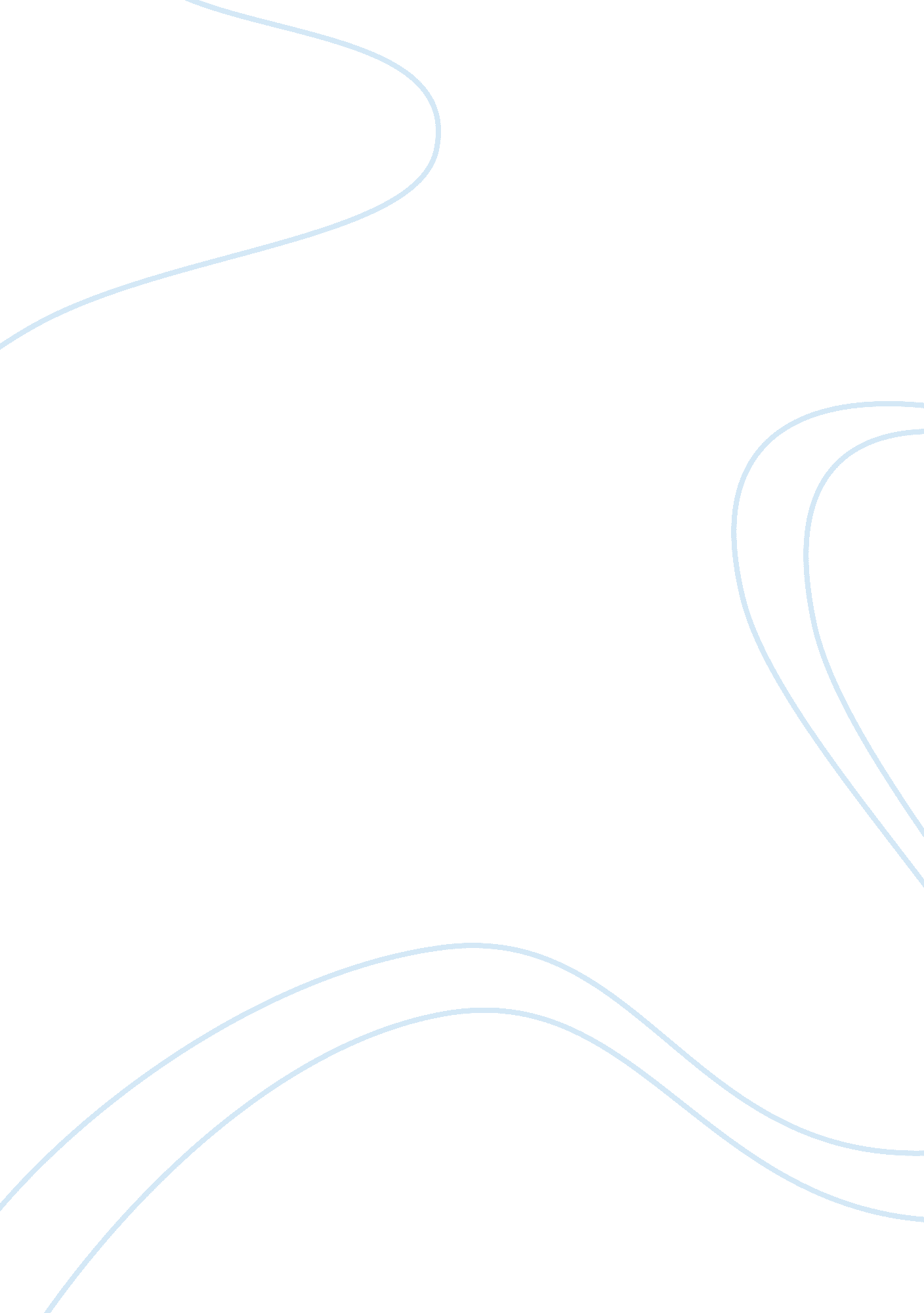 Data security in corporate america essay examplesBusiness, Company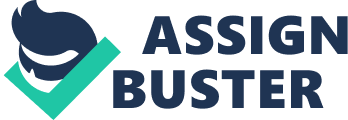 The last a few years have been portrayed by worldwide organizations developing monstrous databases containing machine clients' hunt inquiries and destinations went by; government offices gathering touchy information and extrapolating learning from unverifiable information with minimal motivation to give nationals methods for amending false information; and people who can without much of a stretch consolidate freely accessible information to infer data that – in previous times – was not all that promptly available. Security data warehouse gets to be more paramount as solid and fitting security systems are obliged to attain the fancied level of protection assurance. 
Huge numbers of the fundamental necessities for security are well-known, and apply similarly to an data warehouse as to whatever other framework: The application must keep unapproved clients from getting to or changing information, the applications and underlying information should not be powerless to information burglary by programmers, the information must be accessible to the right clients at the opportune time, and the framework must keep a record of exercises performed by its clients (Gupta, Mathur and Modi 15). These necessities are maybe much more essential in an data warehouse on the grounds that by definition an information stockroom contains information combined from different sources, and subsequently from the point of view of a noxious individual attempting to take data an data warehouse can be a standout amongst the most lucrative focuses in a venture. 
A data warehouse is a gathering of incorporated databases intended to back managerial choice making and critical thinking capacities. It contains both exceedingly definite and compressed authentic information identifying with different classes, subjects, or ranges (Yuhanna 8). All units of information are applicable to proper time skylines. The information stockroom is an essential piece of the undertaking wide choice help supportive network and does not usually include information redesigning. It enables end-clients to perform information access and investigation. It likewise gives an association certain preferences, for example, encouraging a society of data offering, empowering representatives to successfully and productively tackle dynamic hierarchical issues, minimizing working expenses and augmenting income, drawing in and keeping up pieces of the pie, and minimizing the effect of worker turnovers. 
The security necessities of the data warehouse environment are like those of other dispersed processing frameworks. Therefore, having an inner control instrument to guarantee the secrecy, uprightness and accessibility of information in a disseminated environment is of fundamental vitality. Secrecy signifies the security of data from unapproved divulgence either by immediate recovery or by circuitous consistent induction (Gupta, Mathur and Modi 17). Respectability obliges information to be ensured from vindictive or coincidental change, including the insertion of false information, the tainting of information, and the decimation of information. Accessibility is the trademark that guarantees information being accessible to approved clients when they require them. Accessibility is nearly identified with uprightness. It incorporates 'refusal of administration' of the framework, i. e. a framework is not working as per its expected reason. Security necessities depict all security conditions that must be considered in the information stockroom environment. 
It is essential to focus in an early stage any security necessities that will be authorized in the information stockroom, in light of the fact that they can genuinely impede the association and configuration of the distribution center. It is exceptionally hard to include security limitations after a data warehouse has gone live. So it is imperative to catch definitive security necessities toward the starting and make them a piece of the framework plan (Yuhanna 9). The main venture for the meaning of security necessities is to characterize the security articles and security subjects of the information stockroom environment. Security articles can be arranged in diverse ways. Which arrangement is suitable relies on upon the security level which ought to be attained. Qualified characterizations would be an arrangement by affectability (open, private, top mystery) or as indicated by occupation capacities (bookkeeping information, staff information). Similarly as with security objects, there is various courses in which security subjects can be arranged. We can take after a top-down organization view, with clients grouped by office, area, gathering, et cetera. An alternate conceivable arrangement is part based, with individuals assembled crosswise over divisions focused around their part. This methodology would characterize all examiners as one gathering, regardless of their specialization. In the event that every division truly gets to distinctive information, it is likely better to plan the security access for every office independently (Koh and Gerald 65). 
Fundamental pieces of a data warehouse are metadata - information about the information contained inside the information stockroom. Without metadata, finding data contained in the information stockroom turns into an overwhelming undertaking, similar to hunting down an individual's phone number without the help of a phone registry. Metadata does not just portray the substance of the data warehouse additionally gives the client data helpful in judging the nature of the substance. They may depict every reality contained inside the stockroom regarding when it was last overhauled, the wellspring of the certainty and how it is gotten from an association's operational frameworks. Metadata might likewise recognize the pecking orders inside measurements (for instance, distinguishing the deals domains that fall into every region) (Yuhanna 12). 
The part of metadata is quickly stretching as associations create an information stockroom procedure that may bring about the making of operational information stores, incorporated data warehouse and different information shops. The data warehouse is progressively different databases that have regular components however serve distinctive capacities. Metadata must portray the endeavor stockroom regardless of the fact that it is no more a solitary database dwelling on one server. The part of metadata is continuously re-imagined as giving information about dispersed data assets. Metadata must disengage the client from the complexities of getting to appropriated data assets, while encouraging the coin and synchronization of numerous databases (Sagiroglu and Duygu 15). Coming up short this, clients are gone up against with definitely the issues that information warehousing was expected to comprehend. Distinctive responses to the same inquiry and the ensuing absence of trust in the data acquired are only one sample. 
Metadata administration is given through metadata storehouse and going hand in hand with programming. Metadata storehouse administration programming can be utilized to guide the source information to the target database, produce code for information changes, incorporate and change the information, and control moving information to the stockroom. This product empowers clients to detail how the information ought to be changed, for example, information mapping, change, and rundown (Gupta, Mathur and Modi 20). Metadata can likewise portray security instruments in a data warehouse environment. For this situation access tenets with comparing data about security protests and subjects, are put away as metadata. Security subjects are in charge of changes in the data warehouse and reason data to stream inside distinctive questions and subjects. At the point when a client gets to information of the information stockroom, the protected inquiry administration layer needs to check whether this right to gain entrance is permitted or not. To guarantee that, it checks the comparing access approvals by examining the security metadata. 
In the accompanying segment, a model is presented which executes a security model focused around metadata. It is an execution of a security administrator for organization, definition and portrayal of clients and client gatherings and a safe inquiry administration layer (SQML) which has the undertaking to channel client inquiries by checking in the event that they are permitted to be performed. The model is incorporated into the WWW-EIS-DWH data framework and meets all talked about security prerequisites which were put by the WWW-EIS-DWH venture (Koh and Gerald 65). 
All in all, Regardless of the association vertical or size, security has been and will keep on being a staggeringly imperative piece of the danger administration portfolio. It's the manner by which security is taken care of that will focus the general adequacy of boss security office position, however. Information security is a significant issue for organizations and associations today. Guaranteeing that your information is secure is getting to be more vital consistently and fundamental to business operations. A report from CDW demonstrated that information misfortune has risen as a top digital security challenge that medium and expansive organizations are presently confronting. Information misfortune harms associations in a substantial mixed bag of ways and is lavish, with evaluated expenses around Usd200 for every record broke; a normal of Usd6. 8 million for every aggregate rupture. Various prominent ruptures diagram this worry. Through the reconciliation of a security demonstrate in an information stockroom, new prerequisites need to be incorporated. Security angles ought to as of now be considered in the outlined period of the information stockroom to better match the security prerequisites and to dodge later key, cost-serious adjustments. For the ID of security necessities lawful, review, system and different issues must be considered. Work cited Gupta, S. L., Mathur Sonali, and Modi Palak. " Data Warehouse Vulnerability and Security." International Journal of Scientific & Engineering Research 3. 5 (2012). 
Koh, Hian Chye, and Gerald Tan. " Data mining applications in healthcare." Journal ofHealthcare Information Management—Vol 19. 2 (2011): 65. 
Sagiroglu, Seref, and Duygu Sinanc. " Big data: A review." Collaboration Technologies andSystems (CTS), 2013 International Conference on. IEEE, 2013. 
Yuhanna, Noel. " Your Enterprise Database Security Strategy 2010." Forrester Research,`September (2009). 